П о с т а н о в л я ю:Признать утратившим силу Указ Губернатора Смоленской области от 11.03.2012 № 19 «Об утверждении Порядка утверждения индивидуальных планов профессионального развития государственных гражданских служащих Смоленской области, представителем нанимателя для которых является Губернатор Смоленской области».                                                                                                                   А.В. Островский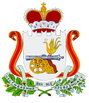 У  К  А  ЗГУБЕРНАТОРА СМОЛЕНСКОЙ ОБЛАСТИот 17.06.2021 № 64   О признании утратившим силу   Указа Губернатора Смоленской области  от 11.03.2012 № 19